Solar Gratia Germany #19. Thabo MtetwaIn this presentation Thabo compares and contrasts 2 midnight cry messages: Samuel Snow in the Millerite history, and the MC message sounding now in our time.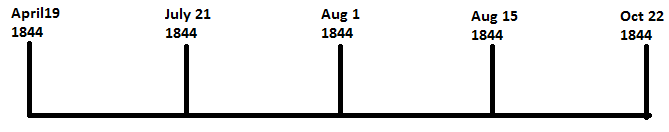 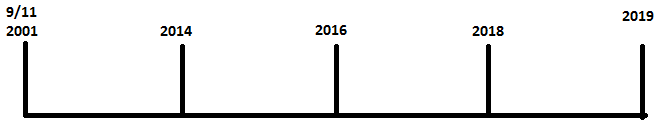 When we look at these two MC messages you see similar pattern in both of them.What did MC message do to Miller’s message? – The message brought by Samuel Snow enlarged and clarified the conclusions of Miller’s message. William Miller brought the increase of knowledge for their time, and Snow MC message was the further development of that truth. When we look at our time period the MC message has the similar dynamics: the message presented by sister Tess in terms of its relation to the message opened by the reformer is similar to that of Snow’s to William Miller in that that it is a further development of the increase of knowledge for our time.Let us look at the various topics that comprised the MC of the Millerites to the topics of the MC message of our time, and then compare them to make some points.If you read Samuel Snow’s letters you will see the collection of arguments that he had. And all of these arguments fed into the conclusion of the prophetic periods ending in 1844. He had 5 arguments:6000 years. The idea that there is a week of creation represented by the 7 millenias. You have an antitypical week of creation, and the 7th millennium which parallels the Sabbath would begin in 1844.Times of the gentiles – 2520. The idea that the God’s people were scattered for 2520 years and would end in 1844 and they (God’s people) would be restored at the Chirst’s 2nd coming in 1844.2300 days prophecy. The sanctuary would be cleansed at the end of the 2300, which is 1844.490 years. He clarified the history of the end of the 490 years, identifying the chronology for the final week, that crucifixion took place in AD31 and the final week ended in AD34. Having clarified the chronology of the final week, he calculated that 1810 years would remain in the 2300 days to bring you to the 1844Types. He identified the Day of Atonement as taking place on Oct 22nd of 1844All 5 topics feeding into one conclusion of time. Oct 22 1844. They all pointed to one time. In the history of our MC message we also have a body of subjects, arguments that all point to a grand conclusion on time. In our time it is Nov 9, 2019. The subject that comprise our MC message are:Fatima. Identifies counterfeit line of the king of the northActs 27. Gives us the line of the institutions. The two institutions are the U.S. and the Adventist church. Acts 27 also gives us the number 273, which is used to project back to 273BC, where we come to history of Pyrrhus and Pyrrhic wars.The Pyrrhic wars brings you back to the Diadochi wars. As you make application of these histories, you identify a line that takes you back from WW2 to our history.WW2Information warfare2014 = MidwayConcept of 10 years: 10-year periods that bring you to 2019. In each of these 10 years there is a significant prophetic event.Prophetic spans: idea based on the concept of Alpha and Omega. We have various prophetic spans: 490, 220, 126, 151, 63. These numbers are significant prophetic symbols and treated in the Alpha and Omega fashion, projecting backwards from 2019. We see significant prophetic event at the end of each of those spans. Those events typify that which we see  at the end of those spans which is 2019.Nov 9. When you look at the prophetic span we see that the events mark at their beginning often fell on the date of Nov 9. So now this confirmed not just a ear buit a specific date in connection with the year: for example fall of the Berlin wall in November 9 1989, Night of Broken Glass – “Kristallnacht” in November 9 1939.So we have 10 messages, or 10 arguments that also point to a single time.As we look and compare these two messages what are the differences that we see? Why is this the case? We see emphasis on religious undertones in the Millerite MC message, and heavy emphasis on external in our MC message. Let us look at the chapters and verses that are foundations of these MC messages:What was the foundation of WM’s message? – Dan 8:14. The main theme of the Dan 8 is purification and cleansing of God’s people. And when we look at the Dan 8 in its entirety. We see it has a religious theme and that religious theme is reflected in the MC message for that time. In our MC message is a further development of the increase of knowledge that was given to Jeff. What was Jeff’s message? – Dan 11:40-45.What is the principal theme of the Dan11:40-45? – KN and his conquests of the world before SL – This is the principally external or political theme. Dan 11 chapter itself contrasted to Dan 8 is the theme of rise and fall of political kingdoms. We see that the nature of our MC message is reflected by the chapter that is at its foundation. Why is it that our MC message is political in nature, while Snow’s MC is internal and is dealing with church? Understanding this will give us understanding or clarity on points of our MCR message that were perplexing to us.The lamblike beast or the 6th kingdom, whose dispensation we currently are in, its strength comprises of two horns. And these two horns are the secret of its power: Republicanism and Protestantism. And the 6th kingdom couldn’t be brought to an end without the removal of these two horns. And part of our prophetic message is to trace the decline and fall of these two horns towards their complete removal. At which point we see the US speaking as the dragon. Of these two horns which one fell first? – The protestant horn fell first. When did it fall? – It fell in Millerite history. The protestant horn is dealing with church craft. It is religious in nature. And we see that the character of the message borne in that time period was also dealing with church craft and was also in religious in nature. It is preparing people for the fall of the protestant horn. Although we know that Babylon had fallen by April 19, 1844, but it is here in Oct 22 the protestant horn is being tested and it’s falling. And the message given to that generation was to prepare people for the fall of the Protestant horn, and the churches continue to fall from then to this day. But then we come to our time period and what do we say? – We say in our history there is horn of republicanism which is still standing. What is taking place? – The republican horn is falling since 9/11 with the passing of the Patriot Act. But the MC through the history of Pyrrhus and Diadochi wars show that the point of no return was in 2016 where H Clinton lost election. As Antigonus was the last hope for Alexander’s empire when he died at the battle of Ipsus, so Clinton was the last hope for the Republicanism. So, 2016 marks a point of no return. Our history is the history of the fall of the Republican horn. The Republican horn is the statecraft, it is dealing with politics. We see that the character of the MC message corresponds to the horn of the history. Understanding the fall of this horn is important for us and therefore it is emphasis of our time.Something that is still an issue in our movement is this focus on political events in a way that Adventists argue to. A typical Adventist is taught to stick with the Great Controversy and not to have opinion in politics, we are taught that the realm of politics is not our business. As Adventists we were taught not to watch or follow politics. That that was not necessary. But this message requires you to know what is happening in the world, to understand the international relations, to understand the issues and closely track political events, to know between the “right” and the “left”, to understand who is correct. Which side’s political ideas are in accord with God’s thinking? We are now required to understand politics and all this coming as shock to many in this movement. For example, there is this big document called “Muller’s report” and we are required to know what it says. Why is that important? There is the struggle over politicization of our message. But there is this growing discomfort over departure from overtly religious themes as we see in Samuel Snow’s MC message. So, this presentation is to explain theses developments. Our MC message is based on the history of the fall of the Republican horn and is based on Dan 11 – Our history. In this sense it cannot be the same as the MC of the Millerites, whose history was the fall of the protestant horn, and their message was based on Dan 8:14.Millerite history144K history6000 years. Times of the gentiles – 2520. 2300 days prophecy. 490 years TypesFatima.Acts 27. Pyrrhus The Pyrrhic wars WW2Information warfare2014 = MidwayConcept of 10 yearsProphetic spans: idea based on the concept of Alpha and Omega. November 9All these arguments are internal in nature, and they are addressing developments related to God’s ChurchOur MC messages we see both internal and external with heavy emphasis on the external.InternalInternal + EXTERNALDan 8:14: Cleansing of the sanctuary, purification of God’s church